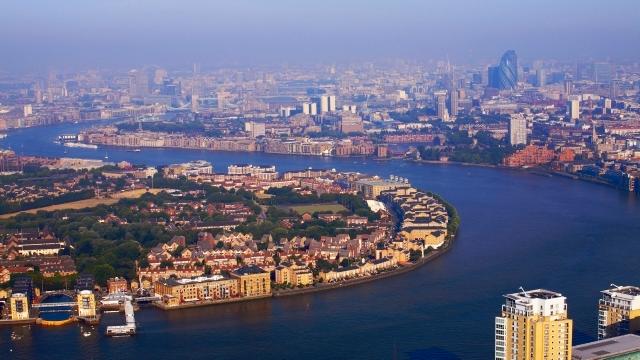 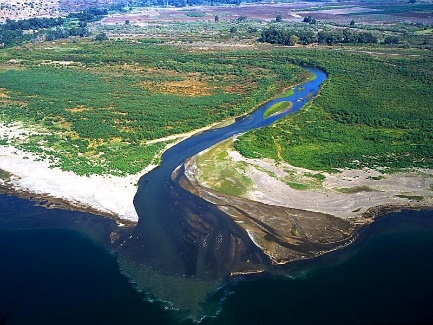 Year 6 Holiday ProjectMarch 2024RiversNext half term, our topic is rivers. We will be learning all about the River Thames in London including locating this on a map and looking at where the river flows through.Your task is to research a different river. This does not have to be a river in the UK; it could be anywhere in the world!You may want to think about:Where the river beginsIdentifying the river on a world mapPeople that use the riverAny key features of the riverWildlife in or around the riverYou can choose how you present your research. This might be in the form of a poster, a power point presentation or you could use Bgfl.If you use the internet to research about rivers, remember to do a safe search and tell an adult.Please return your holiday project to your teacher on Monday 8th April 2024.